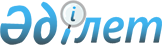 О внесении изменении в решение районного маслихата от 19 ноябрь 2013 года № 16/166 "Об утверждении размеров социальной помощи и перечня категорий нуждающихся граждан в Мунайлинском районе"
					
			Утративший силу
			
			
		
					Решение Мунайлинского районного маслихата Мангистауской области от 3 октября 2019 года № 45/437. Зарегистрировано Департаментом юстиции Мангистауской области 11 октября 2019 года № 4000. Утратило силу решением Мунайлинского районного маслихата Мангистауской области от 16 апреля 2021 года № 3/21
      Сноска. Утратило силу решением Мунайлинского районного маслихата Мангистауской области от 16.04.2021 № 3/21 (вводится в действие по истечении десяти календарных дней после дня его первого официального опубликования).
      В соответствии с Законами Республики Казахстан от 28 апреля 1995 года "О льготах и социальной защите участников, инвалидов Великой Отечественной войны и лиц, приравненных к ним", от 5 апреля 1999 года "О специальном государственном пособии в Республике Казахстан", от 23 января 2001 года "О местном государственном управлении и самоуправлении в Республике Казахстан", от 6 апреля 2016 года "О правовых актах" и на основании представления департамента юстиции Мангистауской области от 15 февраля 2019 года №10-15-297, Мунайлинский районный маслихат РЕШИЛ:
      1. Внести в решение Мунайлинского районного маслихата от 19 ноября 2013 года № 16/166 "Об утверждении размеров социальной помощи и перечня категорий нуждающихся граждан в Мунайлинском районе" (зарегистрировано в Реестре государственной регистрации нормативных правовых актов за № 2320, опубликовано 27 декабря 2013 года в информационно-правовой системе "Әділет") следующие изменения:
      приложения 1 и 2 к указанному решению изложить в новой редакции согласно приложениям 1 и 2 к настоящему решению.
      2. Государственному учреждению "Аппарат Мунайлинского районного маслихата" (руководитель аппарата А. Жанбуршина) обеспечить государственную регистрацию настоящего решения в органах юстиции, его официальное опубликование в Эталонном контрольном банке нормативных правовых актов Республики Казахстан и средствах массовой информации.
      3. Контроль за исполнением настоящего решения возложить на постоянную комиссию Мунайлинского районного маслихата по социальным вопросам, законности, правопорядка, по депутатским полномочиям и этике (председатель комиссии Конысбаева Г.).
      4. Настоящее решение вступает в силу со дня государственной регистрации в органах юстиции и вводится в действие по истечении десяти календарных дней после дня его первого официального опубликования. Перечень категорий получателей, предельные размеры социальной помощи при наступлении трудной жизненной ситуации Перечень категории получателей, размер социальной помощи памятным датам и праздничным дням
					© 2012. РГП на ПХВ «Институт законодательства и правовой информации Республики Казахстан» Министерства юстиции Республики Казахстан
				
      Председатель сессии 

Г. Себепбаева

      Секретарь Мунайлинского районного маслихата 

Б. Назар
Приложение 1к решению Мунайлинскогорайонного маслихатаот 03 октября 2019 года № 45/437Приложение 1к решению Мунайлинскогорайонного маслихатаот 19 ноября 2013 года № 16/166
№

п/н
Перечень категорий
Основания для отнесения граждан к категории нуждающихся при наступлении трудной жизненной ситуации
Предельные размеры
Сроки обращения
Периодичность выплаты
Социальная помощь при наступлении трудной жизненной ситуации без учета дохода
Социальная помощь при наступлении трудной жизненной ситуации без учета дохода
Социальная помощь при наступлении трудной жизненной ситуации без учета дохода
Социальная помощь при наступлении трудной жизненной ситуации без учета дохода
Социальная помощь при наступлении трудной жизненной ситуации без учета дохода
Социальная помощь при наступлении трудной жизненной ситуации без учета дохода
1
Граждане, нуждающиеся в социальной помощи при наступлении трудной жизненной ситуации
Причинение ущерба гражданину (семье) либо его имуществу вследствие стихийного бедствия или пожара
не более 120 250 тенге
не позднее 6-ти месяцев с момента наступления трудной жизненной ситуации
Один раз в год
Наличие следующих социально-значимых заболеваний у заявителей не получающих государственные пособия по состоянию здоровья: онкологические заболевания, выписанные из специализированной противотуберкулезной медицинских организации, заразившихся вирусом иммунодефицита и заболевание сахарный диабет
не более 60 125 тенге
не позднее 6-ти месяцев с момента наступления трудной жизненной ситуации
Один раз в год
1.1
Студенты, обучающихся по очной форме обучения, принятые на основании гранта акима области
Образовательные гранты за счет средств местного бюджета присуждаются на конкурсной основе с учетом потребности региона в кадрах для обучения в высших учебных заведениях по конкретным специальностям, языковым отделениям и формам обучения в соответствии с баллами сертификатов по результатам Единого Национального Тестирования или Комплексного Тестирования согласно очередности специальностей, заявленных абитуриентами, с выдачей свидетельства о присуждении образовательного гранта
1) размер стоимости образовательных услуг, предоставляемых учебным заведением;

2) 12 025 тенге
Ежегодно

Ежемесячно
Оплата обучения

Ежемесячные социальные выплаты, частично покрывающие затраты на питание и проживание производятся в течение 12 месяцев учебного года
Социальная помощь при наступлении трудной жизненной ситуации с учетом дохода
Социальная помощь при наступлении трудной жизненной ситуации с учетом дохода
Социальная помощь при наступлении трудной жизненной ситуации с учетом дохода
Социальная помощь при наступлении трудной жизненной ситуации с учетом дохода
Социальная помощь при наступлении трудной жизненной ситуации с учетом дохода
Социальная помощь при наступлении трудной жизненной ситуации с учетом дохода
2
Студенты инвалиды
Оплата образовательных услуг, студентам обучающимся по очной форме, для получения академической степени бакалавра (резидентура) в учебных заведениях Республики Казахстан, при наличии договора и среднедушевого дохода семьи, ниже 4 (четырех) кратной величины прожиточного минимума по Мангистауской области за двенадцать месяцев перед обращением
1) размер стоимости образовательных услуг, предоставляемых учебным заведением;

2) 12 025 тенге
Ежегодно

Ежемесячно
Оплата обучения

Ежемесячные социальные выплаты, частично покрывающие затраты на питание и проживание производятся в течение 12 месяцев учебного года
3
1) Студенты круглые сироты, воспитанники детских домов, детской деревни;

2) студенты из следующих семей:

если один или оба родителя инвалиды, оба родителя пенсионеры по возрасту, смерть одного из родителей; имеющие четырех и более совместно проживающих несовершеннолетних детей, в том числе детей, обучающихся по очной форме обучения в организациях среднего, технического и профессионального, послесреднего образования, высших учебных заведениях, после достижения ими совершеннолетия до времени окончания ими учебных заведений (но не более чем до достижения двадцати трехлетнего возраста)
Оплата образовательных услуг, студентам обучающимся по очной форме, для получения академической степени бакалавра (резидентура) в учебных заведениях Республики Казахстан, в целях подготовки квалифицированных специалистов для обеспечения государственных учреждений, государственных казенных предприятий образования, здравоохранения, агропромышленного комплекса, социальной защиты, культуры и спорта связи, сферы туризма, а так же в развивающихся отраслях экономики, маркетинг и менеджмента, информационно-коммуникативных технологии при наличии договора и среднедушевого дохода семьи, ниже 4 (четырех) кратной величины прожиточного минимума по Мангистауской области за двенадцать месяцев перед обращением
1) размер стоимости образовательных услуг, предоставляемых учебным заведением;

2) 12 025 тенге
Ежегодно

Ежемесячно
Оплата обучения

Ежемесячные социальные выплаты, частично покрывающие затраты на питание и проживание производятся в течение 12 месяцев учебного года
4
Лица (семьи) по основаниям предусмотренных статьей 6 Закона Республики Казахстан от 29 декабря 2008 года "О специальных социальных услугах";

Другие лица (семьи) нуждающиеся в лечении, в связи со смертью одного из членов семьи, на бытовые нужды, на приобретение медикаментов, школьных принадлежностей
Наличие среднедушевого дохода, семьи ниже 1,5 кратной величины прожиточного минимума по Мангистауской области, предшествующий кварталу обращения
не более 96 200 тенге
со дня подачи заявления
Один раз в год
5
Многодетные семьи
Многодетным семьям, имеющих четырех и более совместно проживающих несовершеннолетних детей, в том числе детей, обучающихся по очной форме обучения в организациях среднего, технического и профессионального, послесредного, высшего образования, после достижения ими совершеннолетия до времени окончания организаций образования (но не более чем до достижения двадцати трехлетнего возраста) получающих государственную адресную социальную помощь 
100 (сто) тысяч тенге
-
Один раз в годПриложение 2к решению Мунайлинскогорайонного маслихатаот 03 октября 2019 года № 45/437Приложение 2к решению Мунайлинскогорайонного маслихатаот 19 ноября 2013 года № 16/166
№
Перечень памятных дат и праздничных дней
Категория
Размер социальной помощи
Периодичность выплаты социальной помощи
Получатели специального государственного социального пособия в соответствии с Законом Республики Казахстан от 5 апреля 1999 года "О специальном государственном пособии в Республике Казахстан"
Получатели специального государственного социального пособия в соответствии с Законом Республики Казахстан от 5 апреля 1999 года "О специальном государственном пособии в Республике Казахстан"
Получатели специального государственного социального пособия в соответствии с Законом Республики Казахстан от 5 апреля 1999 года "О специальном государственном пособии в Республике Казахстан"
Получатели специального государственного социального пособия в соответствии с Законом Республики Казахстан от 5 апреля 1999 года "О специальном государственном пособии в Республике Казахстан"
Получатели специального государственного социального пособия в соответствии с Законом Республики Казахстан от 5 апреля 1999 года "О специальном государственном пособии в Республике Казахстан"
1
22 марта – Праздник Наурыз
Многодетные матери, награжденные подвесками "Алтын алка", "Кумис алка", награжденные орденами "Мать героиня", "Материнская слава" (1,2,3 степени), медалью "Медаль материнства" (2 степени) бывшего Союза Советских Социалистических Республик
4 810 тенге
Один раз в год
1
22 марта – Праздник Наурыз
Инвалиды всех групп, дети-инвалиды с 16 до18 лет всех групп и дети-инвалиды до 16 лет
12 025 тенге
Один раз в год
2
26 апреля 1986 год – День аварии на Чернобыльской атомной электростанции
Лица, ставшие инвалидами вследствие ликвидации аварии на Чернобыльской атомной электростанции
144 300 тенге
Один раз в год
2
26 апреля 1986 год – День аварии на Чернобыльской атомной электростанции
Участники ликвидации аварии на Чернобыльской атомной электростанции в 1986-1987 годах
120 250 тенге
Один раз в год
2
26 апреля 1986 год – День аварии на Чернобыльской атомной электростанции
Участники ликвидации аварии на Чернобыльской атомной электростанции в 1988-1989 годах
48 100 тенге
Один раз в год
3
1 мая – Праздник Единства народа Казахстана
Инвалиды всех групп, дети-инвалиды с 16 до 18 лет всех групп и дети-инвалиды до 16 лет
12 025 тенге
Один раз в год
4
9 мая – День Победы
Участники и инвалиды Великой Отечественной войны
240 500 тенге
Один раз в год
4
9 мая – День Победы
Лица, приравненные по льготам и гарантиям к инвалидам Великой Отечественной войны (кроме лиц, ставших инвалидами вследствие ликвидации аварии на Чернобыльской атомной электростанции)
144 300 тенге
Один раз в год
4
9 мая – День Победы
Лица, приравненные по льготам и гарантиям к участникам Великой Отечественной войны (кроме участников ликвидации аварии на Чернобыльской атомной электростанции в 1986-1987 годах)
120 250 тенге
Один раз в год
4
9 мая – День Победы
Лица, награжденные орденами и медалями бывшего Союза Советских Социалистических Республик за самоотверженный труд и безупречную воинскую службу в тылу в годы Великой Отечественной войны, а также лица, проработавшие (прослужившие) не менее шести месяцев с 22 июня 1941 года по 9 мая 1945 года и не награжденные орденами и медалями бывшего Союза Советских Социалистических Республик за самоотверженный труд и безупречную воинскую службу в тылу в годы Великой Отечественной войны
96 200 тенге
Один раз в год
4
9 мая – День Победы
Вдовы, погибших воинов в годы Великой Отечественной войны, не вступившие в повторный брак, лица, указанные в подпунктах 3, 4 статьи 4 Закона Республики Казахстан от 5 апреля 1999 года "О специальном государственном пособии в Республике Казахстан"
96 200 тенге
Один раз в год
4
9 мая – День Победы
Семьи военнослужащих, сотрудников специальных государственных органов, погибших (пропавших без вести) или умерших вследствие ранения, контузии, увечья, заболевания, полученных в период боевых действии в Афганистане или в других государствах, в которых велись боевые действия; семьи военнослужащих, сотрудников специальных государственных органов, погибших (умерших) при прохождении воинской службы, службы в специальных государственных органах в мирное время, семьи сотрудников органов внутренних дел, погибших при исполнении служебных обязанностей; семьи погибших при ликвидации последствии катастрофы на Чернобыльской атомной электростанции и других радиационных катастроф и аварии на объектах гражданского или военного назначения; семьи умерших вследствие лучевой болезни или умерших инвалидов, а также граждан, смерть которых в установленном порядке связана с воздействием катастрофы на Чернобыльской атомной электростанции и других радиационных катастроф и аварий на объектах гражданского или военного назначения и ядерных испытаний
96 200 тенге
Один раз в год
4
9 мая – День Победы
Не вступившие в повторный брак жены (мужья) умерших инвалидов войны и приравненных к ним инвалидов, а также жены (мужья) умерших участников войны, партизан, подпольщиков, граждан награжденных медалью "За оборону Ленинграда" или знаком "Жителю блокадного Ленинграда", признававшихся инвалидами в результате общего заболевания, трудового увечья и других причин (за исключением противоправных)
96 200 тенге
Один раз в год
4
9 мая – День Победы
Для обеспечения поездки участников Великой Отечественной войны, членов семей и близких воинов погибших на войне посетить города герой и города Славы, в места боев на территории государств участников Содружества Независимых Государств, а также граждан заявивших желание посещения места захоронения казахстанских воинов
не более 150 000 тенге
до 1 января 2016
5
1 июня – День защиты детей
Дети-инвалиды с 16 до 18 лет всех групп и дети-инвалиды до 16 лет
12 025 тенге
Один раз в год
6
29-августа закрытие Полигона
Граждане, пострадавшие вследствие ядерных испытаний на Семипалатинском испытательном ядерном полигоне
20 000 тенге
Один раз в год
7
30 августа – День Конституции Республики Казахстан
Получателям государственного социального пособия по утере кормильца (на детей)
19 240 тенге
Один раз в год
7
30 августа – День Конституции Республики Казахстан
Лица, которым назначены пенсии за особые заслуги перед Республикой Казахстан
144 300 тенге
Один раз в год
7
30 августа – День Конституции Республики Казахстан
Инвалиды всех групп, дети-инвалиды с 16 до 18 лет всех групп и дети-инвалиды до 16 лет
12 025 тенге
Один раз в год
8
6 октября – День инвалидов в Республике Казахстан
Инвалиды всех групп, дети-инвалиды с 16 до 18 лет всех групп и дети-инвалиды до 16 лет
12 025 тенге
Один раз в год
9
16 декабря – День Независимости
Инвалиды всех групп, дети-инвалиды с 16 до 18 лет всех групп и дети-инвалиды до 16 лет
12 025 тенге
Один раз в год
Категория лиц, не получающих специального государственного пособия в соответсвии с Законом Республики Казахстан от 5 апреля 1999 года "О специальном государственном пособии в Республике Казахстан"
Категория лиц, не получающих специального государственного пособия в соответсвии с Законом Республики Казахстан от 5 апреля 1999 года "О специальном государственном пособии в Республике Казахстан"
Категория лиц, не получающих специального государственного пособия в соответсвии с Законом Республики Казахстан от 5 апреля 1999 года "О специальном государственном пособии в Республике Казахстан"
Категория лиц, не получающих специального государственного пособия в соответсвии с Законом Республики Казахстан от 5 апреля 1999 года "О специальном государственном пособии в Республике Казахстан"
Категория лиц, не получающих специального государственного пособия в соответсвии с Законом Республики Казахстан от 5 апреля 1999 года "О специальном государственном пособии в Республике Казахстан"
10
1 октября – Международный день пожилых людей
Пенсионеры по возрасту старше 70 лет и получатели социального государственного пособия по возрасту
4 810 тенге
Один раз в год
11
30 августа – День Конституции Республики Казахстан
Лица, которым была назначена персональная пенсия за особые заслуги перед Мангистауской областью до 1991 года
86 580 тенге
Один раз в год